ErrataAt Dearborn™ Real Estate Education, we are proud of our reputation for providing the most complete, current, and accurate information in all our products. We are committed to ensuring the kind of quality you rely on. Please note the following changes, which will be reflected in the next printing of California Real Estate Principles Workbook, 4th Edition. To use this document, you will need to know which revision of the book you have. The revision is indicated on the copyright page, which is on the second page of the book.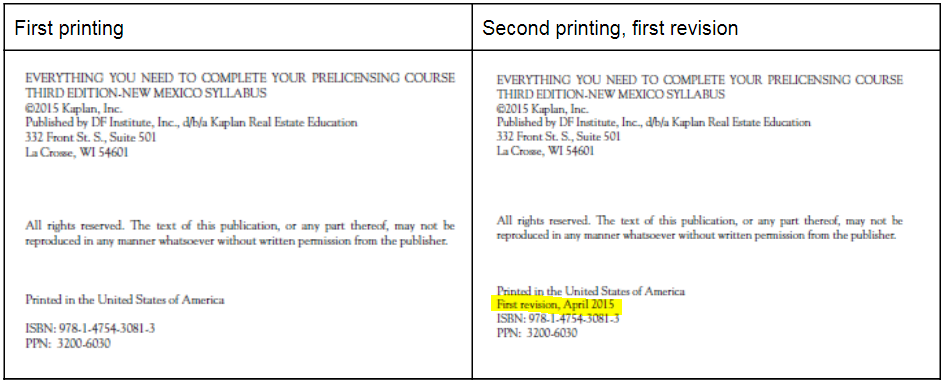 Second printing, first revisionThird printing, second revisionPage/LocationReads NowShould Be63, item 1515. D15. CPage/LocationReads NowShould Be181, PAGE 3, 3rd itemreal propertypersonal property